Ministério da Educação 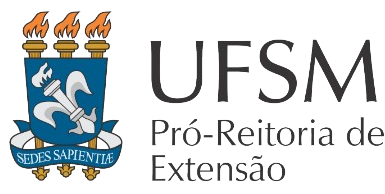 Universidade Federal de Santa Maria Pró-Reitoria de Extensão Coordenadoria de Desenvolvimento Regional e CidadaniaSubdivisão de Geoparques ANEXO VRELATÓRIO MENSAL DE ATIVIDADES DO(A) BOLSISTA – EDITAL 04/2023 PRE/UFSMData:XX/XX/2023 INFORMAÇÕES GERAISMês:Nome do(a) bolsista:E-mail:Coordenador(a) do projeto:Coordenador(a) do projeto:Título do projeto:Título do projeto:RELATÓRIO DAS ATIVIDADES DO(A) BOLSISTADescrição sucinta das atividades desenvolvidas no projeto durante o mês anterior. Incluir no e-mail fotos e/ou vídeos que ilustrem as ações descritas.PARECER DO ORIENTADORAvaliar o desempenho do bolsista no período mensal do projeto: